OBEC ZÁBOŘÍ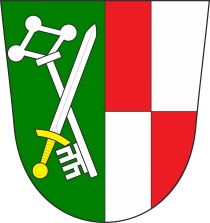 Zápisz veřejného zasedání zastupitelstva Obce Záboří č. 2 ze dne 3. 11. 2022 od 19.00 hod. v kanceláři Obecního úřadu v ZáboříPřítomno: 9 členů OZ, 2 hosté, jmenovitě dle prezenční listinyZapisovatel: Blanka PotůčkováOvěřovatelé: Maxim Braun                       Jakub Klečka      Navržený program:Zahájení zasedání, určení zapisovatele a ověřovatelů zápisuSchválení programuKontrola usneseníProjednání výroční zprávy ZŠ a MŠ Záboří za školní rok 2021/2022Volba člena školské rady ZŠ a MŠ ZáboříKlubovna – provozní a půjčovací řád, výše nájmu, požární řádVýše místních poplatků od 1. 1. 2023Příprava stavebních parcel U VůsovkyPřevod části obecních financí na termínované vkladyTělocvična – výše nájmu, kontrola docházky a platebTělocvična – dotace na opravu sociálního zařízeníKancelář OÚ – nové vybavení Návrhy k Programu obnovy venkova na rok 2023Vyklizení hasičské zbrojnice u Louže 6 měsíců po termínu Rozpočtové opatření č. 12/2022 Různé1. Zahájení zasedání, určení zapisovatele a ověřovatelů zápisuStarosta obce zahájil veřejné zasedání zastupitelstva v 19.00 hodin. Přivítal přítomné a konstatoval, že zasedání OZ bylo řádně svoláno a oznámeno na úřední desce OÚ Záboří. Dále konstatoval, že zastupitelstvo je usnášeníschopné ve všech bodech programu. Navrhl zapisovatele – Blanku Potůčkovou a ověřovatele – Maxima Brauna a Jakuba Klečku.Návrh usnesení: ZO určuje ověřovatele zápisu: Maxima Brauna a Jakuba Klečku a zapisovatelku Blanku Potůčkovou.Výsledek hlasování: pro 9      proti 0      zdržel se 0Usnesení č. 1 bylo schváleno2. Schválení programuStarosta seznámil přítomné s návrhem programu schůze, který byl v souladu s pozvánkou doručenou členům zastupitelstva a v souladu s informací zveřejněnou na úřední desce. Starosta navrhl změnu programu spočívající v rozšíření programu o body: 16. Stanovení inventarizační komise 2022 a 17. Hospic Prachatice – žádost o finanční dar na rok 2023. Bod Různé se tím posunul na č. 18. Starosta dal hlasovat o rozšířeném programu, jak je uveden v návrhu usnesení.Návrh usnesení: Zastupitelé schvalují následující rozšířený program schůze č. 2:Zahájení zasedání, určení zapisovatele a ověřovatelů zápisuSchválení programuKontrola usneseníProjednání výroční zprávy ZŠ a MŠ Záboří za školní rok 2021/2022Volba člena školské rady ZŠ a MŠ ZáboříKlubovna – provozní a půjčovací řád, výše nájmu, požární řádVýše místních poplatků od 1. 1. 2023Příprava stavebních parcel U VůsovkyPřevod části obecních financí na termínované vkladyTělocvična – výše nájmu, kontrola docházky a platebTělocvična – dotace na opravu sociálního zařízeníKancelář OÚ – nové vybavení Návrhy k Programu obnovy venkova na rok 2023Vyklizení hasičské zbrojnice u Louže 6 měsíců po termínu Rozpočtové opatření č. 12/2022 Stanovení inventarizační komise 2022Hospic Prachatice – žádost o finanční dar na rok 2023RůznéVýsledek hlasování: pro 9    proti 0       zdržel se 0Usnesení č. 2 bylo schváleno3. Kontrola usneseníKontrola usnesení z minulé schůze. Návrh usnesení: ZO schvaluje zápis a plnění usnesení z 1. zasedání ZO ze dne 17. 10. 2022.Výsledek hlasování: pro 9     proti 0       zdržel se 0Usnesení č. 3 bylo schváleno4. Projednání Výroční zprávy ZŠ a MŠ Záboří za školní rok 2021/2022Zastupitelé obce projednali Výroční zprávu o činnosti školy za školní rok 2021/2022, kterou zpracoval a členy zastupitelstva s ní seznámil ředitel ZŠ Michal Gutwirth. Ve spisové službě OÚ Záboří je zařazena pod č. j. ZABO-1418/2022.Návrh usnesení: ZO schvaluje Výroční zprávu o činnosti školy za školní rok 2021/2022 bez výhrad. Výsledek hlasování: pro 9     proti 0      zdržel se 0Usnesení č. 4 bylo schváleno5. Volba člena školské rady ZŠ a MŠ ZáboříZastupitelé obce projednali, kdo bude vhodným kandidátem do školské rady místo končící Mgr. Ludmily Brožové. Starosta navrhl pana Maxima Brauna.Návrh usnesení: ZO volí novým členem školské rady ZŠ a MŠ Záboří pana Maxima Brauna.Výsledek hlasování: pro 9     proti 0       zdržel se 0Usnesení č. 5 bylo schváleno6. Klubovna – provozní a půjčovací řád, výše nájmu, požární řádObecní zastupitelstvo prodiskutovalo současná pravidla půjčování klubovny a jejich nedostatky. Protože udržování dohledu nad stavem klubovny je náročné a někteří jednici způsobují na vybavení škody a drobné krádeže, je nutné pravidla vylepšit.  Zastupitelé se shodli se na tom, že od nového roku by měl být jiný systém půjčování klubovny. Také se zastupitelstvo obce shodlo, že dosavadní ceny půjčování jsou nízké a je potřeba schválit nový ceník. Zastupitelé se shodli na vytvoření dvojího ceníku, jeden bude pro obyvatele s místem trvalého pobytu v Záboří a jiný bude ceník pro ostatní. Půjčovní řád bude upraven na příští schůzi.Návrh usnesení: Zastupitelé obce se shodli na změně sazeb v ceníku za pronájem klubovny č.p. 4. Od 1. 1. 2023. Pro občany s trvalým pobytem v Záboří je cena nájmu 500 Kč + 15 Kč/1kWh, vratná kauce 2000 Kč, pro ostatní nájem 1000 Kč + 15 Kč/1kWh, vratná kauce 5000 Kč. Cena elektřiny bude aktualizována podle ceníku.Výsledek hlasování: pro 9     proti 0       zdržel se 0Usnesení č. 6 bylo schváleno7. Výše místních poplatků od 1. 1. 2023Zastupitelstvo obce projednalo výši místních poplatků a rozhodlo, že od 1. 1. 2023 bude výše místních poplatků:Návrh usnesení: Zastupitelé schvalují pro rok 2023 tyto výše místních poplatků:Výsledek hlasování: pro 9     proti 0       zdržel se 0Usnesení č. 7 bylo schváleno8. Příprava stavebních parcel U VůsovkyZastupitelé obce se seznámili s rozpočty jednotlivých částí projektu na výstavbu nových parcel, které vyhotovila firma K+K Konzult. Konstatovali, že náklady na vybudování parcel jsou sice astronomické, ale zájem o stavební parcely je velký, takže bude vhodné pokračovat v realizaci původního záměru.Návrh usnesení: Obecní zastupitelstvo schvaluje pokračování přípravy stavebních parcel dle projektu vyhotoveného firmou K+K Konzult, vypsáním výběrového řízení na dodavatele a zahájením stavebních pracích v nejbližším možném termínu. Příprava bude financována z vlastních zdrojů a případně z vhodného dotačního programu, jestli bude vypsán.Výsledek hlasování: pro 9     proti 0       zdržel se 0	Usnesení č. 8 bylo schváleno9. Převod části obecních financí na termínované vkladyPřevod části financí na termínované vklady projednávalo OZ již na zasedání dne 15. 9. 2022. Nyní se zastupitelé obce shodli, že bude prioritou financování nových parcel tak, aby byly připraveny co nejdříve k prodeji a převod části obecních financí na termínované vklady bude projednán znovu poté, co budou nějaké finance k možnému převodu.10. Tělocvična – výše nájmu, kontrola docházky a platebZastupitelé projednali hodinovou sazbu, za kterou je pronajímána zábořská tělocvična a to jak pro TJ ZD Záboří, tak pro ostatní sportovní oddíly. Po diskusi a porovnání hodinových sazeb v jiných tělocvičnách se rozhodli nájem zvýšit pro TJ ZD Záboří z 50 Kč/1h na100Kč/1h a pro ostatní 250 Kč/1h na 350 Kč/1h. Návrh pravidel docházky dořeší zastupitelé na příští schůzi.Návrh usnesení: Obecní zastupitelstvo zvyšuje od 1. 1. 2023 nájem sportovní haly pro oddíly TJ ZD Záboří z 50 Kč/1h na 100 Kč/1h a pro ostatní z 250 Kč/1h na 350 Kč/1h.Výsledek hlasování: pro 9     proti 0       zdržel se 0Usnesení č. 9 bylo schváleno11. Tělocvična – dotace na opravu sociálního zařízeníVe sportovní hale je nutné zrekonstruovat WC. Starosta seznámil ostatní zastupitele s podmínkami pro získání dotace na tuto akci.Návrh usnesení: Obecní zastupitelstvo schvaluje v případě obdržení dotace na rekonstrukci sociálního zařízení ve sportovní hale dofinancování rekonstrukce sociálního zařízení ve sportovní hale z vlastních zdrojů obce Záboří.Výsledek hlasování: pro 9     proti 0       zdržel se 0Usnesení č. 10 bylo schváleno12. Kancelář OÚ – nové vybaveníZastupitelé obce se shodli, že po vyhledání vhodné dotace budou pokračovat v projednání nového vybavení kanceláře a spisovny OÚ.13. Návrhy k Programu obnovy venkova na rok 2023Zastupitelé obce se shodli, že na rok 2023 se žádost o dotaci z POV podávat nebude, protože bude vhodné veškeré volné finanční prostředky a energii vložit do přípravy stavebních parcel.14. Vyklizení hasičské zbrojnice u Louže 6 měsíců po termínuDo konce měsíce listopadu by měla být vyklizena stará zbrojnice u Louže. Protože vyklízecí práce bývalého nájemce, pana Štefana Kružliaka, stále váznou, shodli se zastupitelé obce na posledním termínu pro dokončení vyklízení 30. 11. 2022. Jestliže do té doby nebude zbrojnice vyklizena, bude celá věc řešena právní cestou.Návrh usnesení: Zastupitelstvo obce určuje jako poslední termín pro vyklizení bývalé zbrojnice u Louže 30. 11. 2022. Pokud nebude zbrojnice vyklizena k tomuto datu, bude celá věc řešena právní cestou.Výsledek hlasování: pro 9    proti 0       zdržel se 0Usnesení č. 11 bylo schváleno15. Rozpočtové opatření č. 12/2022Účetní obce Blanka Potůčková seznámila zastupitelstvo obce s rozpočtovým opatřením č. 12/2022. Toto rozpočtové opatření se týká zejména nových vrat k přístřešku u klubovny č.p. 4 a dále různých elektroinstalačních prací, které proběhly v letošním roce na obecních objektech a faktury byly dodány souhrnně v říjnu 2022.Návrh usnesení: Zastupitelstvo obce schvaluje rozpočtové opatření č. 12/2022 bez výhrad. Výsledek hlasování: pro 9     proti 0       zdržel se 0Usnesení č. 12 bylo schváleno16. Stanovení inventarizační komise 2022Zastupitelé obce projednali složení inventarizační komise pro inventarizaci 2022. Jako kandidáti byli navrženi: Maxim Braun, Pavel Marek a Petr Bašta.Návrh usnesení: Zastupitelé obce stanovují tyto členy inventarizační komise 2022: Maxim Braun, Pavel Marek a Petr Bašta.Výsledek hlasování: pro 9     proti 0       zdržel se 0Usnesení č. 13 bylo schváleno17.  Žádost o finanční dar 3 000 Kč na rok 2023 – Hospic PrachaticeDne 2. 11. 2022 byla na obecní úřad doručena žádost Hospice sv. Jana N. Neumanna o.p.s., Neumannova 144, Prachatice, o finanční podporu ve výši 3 000 Kč na rok 2023. Tato organizace pečuje o nevyléčitelně nemocné v posledním stádiu nemoci, kdy již není jiná pomoc možná. Služby tohoto zařízení využil dříve pro domácí péči i jeden občan Záboří. Zastupitelstvo obce žádost schválilo.Návrh usnesení: ZO schvaluje finanční dar pro Hospic sv. Jana N. Neumanna o.p.s., Neumannova 144, Prachatice na rok 2023 ve výši 3 000 Kč a podepsání darovací smlouvy. Výsledek hlasování: pro 9     proti 0      zdržel se 0Usnesení č. 14 bylo schváleno19.RůznéStarosta informoval zastupitele o dosázení uschlých stromů v nové aleji od kravína podél cesty směrem na Katovsko, vysázené loni, ke kterému by mělo dojít v nejbližších týdnech firmou, která celou alej vysázela.Obec se bude podílet na posvícenské zábavě v Zábořské hospůdce dne 5. 11. 2022 tím, že zaplatí elektřinu a naftu na vytopení sálu.Za pronájem kostela na vánoční koncert zaplatí obec církvi částku 1 500 Kč.Zápis vyhotoven dne 9. 11. 2022Zapsala: Blanka Potůčková…………………………………….Ověřovatelé: Maxim Braun….……………………………………                        Jakub Klečka………………………………….Starosta obce: Michal Říšský ………………………………….odpadyOsoby trvale přihlášené500 Kč/osobaRekreační objekty500/objektpsi1 pes60 KčKaždý další pes90 KčVodné a stočnévodné30 Kč/1mstočné20 Kč/1m3odpadyOsoby trvale přihlášené500 Kč/1 osobaRekreační objekty500 Kč/objektpsi1 pes60 KčKaždý další pes90 KčVodné a stočnévodné30 Kč/1m3stočné20 Kč/1m3